During the period from 12/01/2014 to 12/31/2014 the Commission accepted applications to assign call signs to, or change the call signs of the following broadcast stations. Call Signs Reserved for Pending Sales Applicants New or Modified Call SignsPUBLIC NOTICE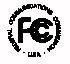 PUBLIC NOTICEReport No. 574Media Bureau Call Sign Actions01/13/2015Call SignServiceRequested ByCityStateFile-NumberFormer Call SignNoneRow NumberEffective DateCall SignServiceAssigned ToCityStateFile NumberFormer Call Sign112/01/2014KNHK-FMFMRADIO STATION KMJY, LLCNEWPORTWAKGZG-FM212/01/2014KNHLDTHOAK MEDIA OF HASTINGS, LLCHASTINGSNEKHAS-TV312/01/2014KVEX-LPFLST CLOUD STATE UNIVERSITYSAINT CLOUDMN20131113BKKNew412/01/2014KZOA-LPFLLA RESPUESTA CHURCH MINISTRIESMISSIONTX20131030AIINew512/01/2014WJOP-LPFLNEWBURYPORT COMMUNITY MEDIA CENTERNEWBURYPORTMA20131031AAANew612/01/2014WKIFFMGEORGE S. FLINN, JR.HOLLY SPRINGSMSWWWN712/01/2014WTELAMWCHZ LICENSE, LLCPHILADELPHIAPABAL-20141008ACFWIP812/01/2014WWWN-LPLPGEORGE S. FLINN, JR.MEMPHISTNW15CH912/01/2014WYTX-LPFLYORK TECHNICAL COLLEGEROCK HILLSC20131113BFLNew1012/02/2014KNDMDTLEGACY BROADCASTING, LLCMINOTNDKXND1112/02/2014KWMLAMADAMS RADIO OF LAS CRUCES, LLCLAS CRUCESNMKGRT1212/02/2014WBTV-LPFLVERMONT COMMUNITY ACCESS MEDIA (VCAM)BURLINGTONVT20131113BHUNew1312/02/2014WDBP-LPFLNORTH CAROLINA HUMANE SOCIETY STATE COUNCILROCKY MOUNTNC20131112AWXNew1412/03/2014KGRQ-LDLDGILA RIVER TELECOMMUNICATIONS, INC.GILA RIVER INDIAN COAZK29KP-D1512/03/2014KHPD-LPFLCITY OF HURRICANEHURRICANEUT20131113BQGNew1612/03/2014WAKY-FMFMW & B BROADCASTING, INC.RADCLIFFKYWAKY1712/05/2014KXRPFMREAL PRESENCE RADIOBISMARCKND20141001CIHKBFR1812/05/2014WFBS-LPFLSALEM RADIO INC SALEMSCWUSS-LP1912/06/2014WEFC-LPFLCHRISTIAN CHURCH OF EVANGELICAL FAITH PENTECOSTALGALLOWAYOH20131106AIONew2012/06/2014WRVU-LPFLIGLESIA DEL REYGRAND RAPIDSMI20131115AHDNew2112/08/2014KSCG-LPFLSHADY GROVE BAPTIST CHURCH GREENVILLECAMPBELLTX20131112CDSNew2212/08/2014WCDV-LPFLIGLESIA CHRISTIANA TORRENTE DE CEDRONLYNNMA20131113ASENew2312/08/2014WMKQFMMAGNUM COMMUNICATIONS, INC.RACINEWIWEZY2412/08/2014WPES-LPFLPRIMERA IGLESIA BAUTISTA HISPANA DE SAVANNAH INCSAVANNAHGA20131112AICNew2512/08/2014WYLA-LPFLTHE CHARLESTON COUNTY PUBLIC LIBRARYCHARLESTONSC20131114BOVNew2612/09/2014KOLP-LPFLOLYMPIA ALL AGES PROJECTOLYMPIAWA20131114AZWNew2712/09/2014KVBDFMMOATS II, GARY L.DINOSAURCO20120524AADNew2812/09/2014WLAS-LPFLLASELL COLLEGE RADIOAUBURNDALEMA20131112AAFNew2912/09/2014WXRW-LPFLRIVERWEST ARTISTS ASSOCIATIONMILWAUKEEWI20131114AKXNew3012/10/2014WYRH-LPFLTENNESSEE VALLEY ART ASSOCIATIONSHEFFIELDAL20131114BJGNew3112/10/2014WZML-LPFLTHE INGE DAVIDSON FOUNDATIONBRYN MAWRPA20131108AKINew3212/11/2014WEVB-LPFLIGLESIA EVANGELICA CONGREGACIONAL INCHAZLETONPA20131017AKPNew3312/11/2014WPFY-LPFLBIRTHCHOICERALEIGHNC20131114ARDNew3412/12/2014KKGQFMENVISION BROADCAST NETWORK, LLCNEWTONKS20141015ACRKFTI-FM3512/12/2014WDNV-LDLDDTV INNOVATORS, LLCATHENSGAW12DO-D3612/12/2014WEQT-LDLDDTV INNOVATORS, LLCGAINESVILLEGAW32DT-D3712/12/2014WFUB-LDLDDTV INNOVATORS, LLCGAINESVILLEGAW48DR-D3812/12/2014WVND-LDLDDTV INNOVATORS, INC.ATHENSGAW38EP-D3912/12/2014WZRF-LPFLNEPTUNE RADIO INCORPORATEDWILMINGTONNC20131113BQRNew4012/13/2014WBPG-LPFLGLOBAL MINISTRIES CHRISTIAN CHURCHDORCHESTERMA20131022AEWNew4112/13/2014WXNA-LPFLWRVU FRIENDS AND FAMILYNASHVILLETN20131112BDMNew4212/15/2014KDDE-LPFLTEMPLO EMANUEL ASAMBLEAS DE DIOSAMERICAN FALLSID20131114ARPNew4312/15/2014KGBYDTJEFF CHANG AND GABRIELA GOMEZGRAND JUNCTIONCOBALCDT-20140909ADLKJCT4412/15/2014KNDBDTLEGACY BROADCASTING, LLCBISMARCKNDKNDX4512/15/2014KRUR-LPFLREFUGE CHURCH OF ATASCADEROATASCADEROCA20131025ACKNew4612/15/2014WVOCAMCAPSTAR TX LLCCOLUMBIASCWXBT4712/16/2014KETQ-LPFLQUEENS AVENUE COMMUNITY CHURCHYUBA CITYCA20131104APYNew4812/16/2014KTSQ-LPFLKMZC RADIO, INC.PURLEYTXKQLP-LP4912/16/2014WCDH-LPFLLA CASA DOMINICANA DE HAZLETON, INC.HAZLETONPA20131114BBXNew5012/16/2014WCXX-LPFL24-7 BROADCASTING, INC.CINCINNATIOH20131112AWINew5112/16/2014WOTWFMJVC MEDIA OF FLORIDA, LLCWINDERMEREFL20140905AAZWHKQ5212/16/2014WUCH-LPFLMOUNTAIN STATE COMMUNITY RADIO INCRAVENSWOODWVWCGH-LP5312/17/2014WBOU-LPFLCATHOLIC MEDIA PRODUCTIONSNASHVILLETN20131114BGLNew5412/18/2014KFFP-LPFLFREEFORM PORTLANDBEAVERTONOR20131114BXCNew5512/18/2014KGRF-LDLDGILA RIVER TELECOMMUNICATIONS, INC.GILA RIVER INDIAN COAZK19JV-D5612/18/2014KGRY-LDLDGILA RIVER TELECOMMUNICATIONS, INC.GILA RIVER INDIAN COAZK21MD-D5712/18/2014KJZT-LPFLTULSA COMMUNITY RADIO, INC.TULSAOKKFMY-LP5812/18/2014WTRA-LPFLTIPTON - ROSEMARK ACADEMY, INC.ROSEMARKTN20131114AISNew5912/18/2014WXBTFMCAPSTAR TX LLCWEST COLUMBIASCWVOC-FM6012/19/2014KCOR-FMFMUNIVISION RADIO LICENSE CORPORATIONCOMFORTTXKGSX6112/19/2014KHSH-LPFLCALVARY CHAPEL OF REDLANDS D/B/A PACKINGHOUSE CHRISTIAN FWPREDLANDSCA20131113BFVNew6212/19/2014KUCP-LPFLUKRAINIAN CHURCH OF EVANGELICAL FAITHKENTWA20131108AJPNew6312/19/2014KXTNAMTICHENOR LICENSE CORPORATIONSAN ANTONIOTXKCOR6412/22/2014KAQY-LPLPGRAY TELEVISION LICENSEE, LLCLEXINGTONNEK35AL6512/22/2014WBHUFMFLAGLER BROADCASTING, LLCST. AUGUSTINE BEACHFLBALH-20141023ABSWALE6612/23/2014WRYA-LPFLAFRICAN COMMUNITY SENIOR SERVICESMINNEAPOLISMN20131113BHSNew6712/23/2014WSMU-LPFLCENTRO CRISTIANO EL SERMON DEL MONTERALEIGHNC20131022AGONew6812/23/2014WWBZ-LPFLBOHICAHYDENKYWYZQ-LP6912/23/2014WWZB-LPFLWOLFE COMMUNICATIONSMANCHESTERKYWXZL-LP7012/24/2014KEPH-LPFLCALVARY CHAPEL SOUTHEAST HOUSTONFRIENDSWOODTX20131112BTPNew7112/24/2014KLDY-LDLDKETCHIKAN TV, LLCANCHORAGEAKK41DP-D7212/24/2014WZYNAMBEMISS ROAD BAPTIST CHURCH AND LOWNDES CTY CHRISTIAN ACADEMYHAHIRAGABAL-20140904AALWTHV7312/25/2014WAXE-LPFLCOAL MOUNTAIN BROADCASTING, INC.SAINT ALBANSWV20131113BOINew7412/25/2014WJSI-LPFLST. MARK RADIO ASSOCIATIONWILMINGTONNC20131114BODNew7512/25/2014WJSS-LPFLST. JUDE RADIO ASSOCIATIONWILMINGTONNC20131115ABSNew7612/26/2014KVHJ-LPFLTEMPLO PENTECOSTAL-CRISTO JESUS LA SOLUCIONMISSIONTX20131108AIMNew7712/26/2014WBDY-LPFLTHE BUNDY MUSEUM OF HISTORY & ARTBINGHAMTONNY20131114BCYNew7812/26/2014WDDT-LPFLEDUCATION THROUGH MEDIA FOUNDATION, INC.BELLE ISLEFL20131113BRQNew7912/27/2014KDUB-LPFLPOWER BROADCASTINGWATSONVILLECA20131114BJENew8012/28/2014WOVE-LPFLTHE COMMUNITY EMPOWERMENT PROJECT COMMUNITY DEVELOPMENT CORPFOREST CITYNC20131114BSFNew8112/29/2014WHFK-LPFLNORTHERN NASH HIGH SCHOOLRED OAKNC20131114AQTNew8212/30/2014WGTC-LPFLEAST MISSISSIPPI COMMUNITY COLLEGEMAYHEWMS20131106AIRNew8312/31/2014KCGCFMNORTHEAST COLORADO BROADCASTING, LLCFLEMINGCO20141029AARKSIK8412/31/2014KITEAMVICTORIA RADIOWORKS, LLCVICTORIATXKNAL8512/31/2014KMTXFMTHE MONTANA RADIO COMPANY, LLCHELENAMTKMTX-FM8612/31/2014KNALFMVICTORIA RADIOWORKS, LLCPORT LAVACATXKITE8712/31/2014WLGDFMVALLEYDALE BROADCASTING, LLCCALHOUN CITYMSWZNN8812/31/2014WOXI-LPFLCALHOUN COUNTY 9-1-1 DISTRICTOXFORDAL20131114AGNNew8912/31/2014WVMA-CDDCNOVIA COMMUNICATIONS, LLCCLAREMONTNHW47ES-D9012/31/2014WZNNFMVALLEYDALE BROADCASTING, LLCMAPLESVILLEALWLGD-F C C-